Фотосинтез - способ питания растенийУ растений существует два способа питания:Почвенное,  осуществляется с помощью корняВоздушное = Фотосинтез, осуществляется с помощью листьев 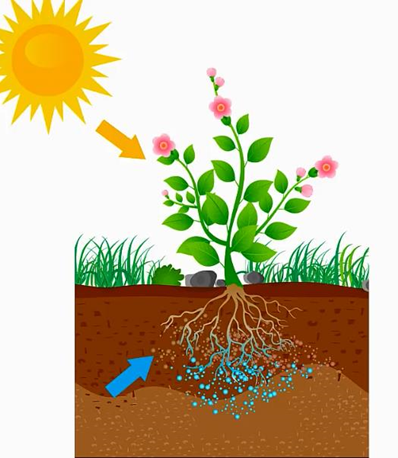 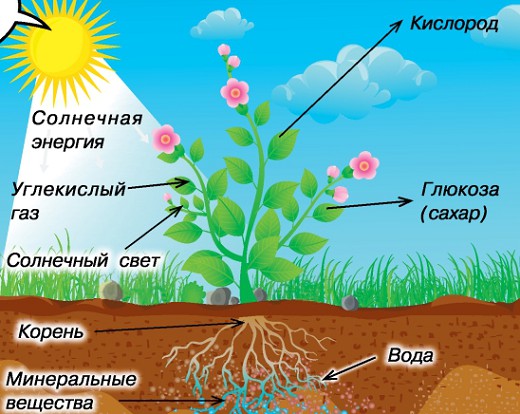 Фотосинтез – процесс образования в клетках растений на свету органических веществ из углекислого газа и воды с выделением кислорода. Процесс фотосинтеза можно записать так:                                                      Свет, хлоропласты  углекислый газ + вода                            органические вещества (глюкоза) + кислород                                                                             1)синтез более сложных веществ в клетке                                                                             2)дыхание                                                                            3)запасное вещество растений (крахмал)                                                                            4)транспорт к неосвещенным частям растенияминеральные вещества, необходимые растениям1. Отметьте знаками «+» и «-» следующие утверждения:Растения для питания:а) берут органические вещества из почвы;б) сами синтезируют органические вещества;в) поглощают органические вещества из воздуха.2. Запишите, какие вещества растения поглощают из окружающей среды3. Перечислите признаки, характерные для жизнедеятельности растений4. Заполните таблицу: (перечертите таблицу в тетрадь и отметив в столбцах: фотосинтез и дыхание «+» или «-»)5. Прочитайте текст письма. Найдите ошибки в описании фотосинтеза, допущенные автором и исправьте их.Здравствуйте, юные биологи! С приветом к вам Алеша Перепуткин. Я – великий знаток процесса фотосинтеза. А вы знаете о нем? Фотосинтез происходит в корнях и листьях только ночью, когда никто не мешает. В ходе этого процесса образуется вода, а кислород расходуется. Луна посылает свою энергию, и в клетках образуются органические вещества: сначала крахмал, а потом сахар. В процессе фотосинтеза выделяется много энергии, поэтому растения не бояться холода зимой. Без фотосинтеза мы бы задохнулись, так как не было бы обогащения атмосферы углекислым газом.6. Решите  задачи: 1)  По стволу клена вода поднимается со скоростью 1,25 м/ч. Сколько времени потребуется, чтобы вода от корня достигла листьев, если высота клена 25 м?2) Известно, что 50 м2 зеленого леса поглощает за 1 ч углекислого газа столько же, сколько его выделяет при дыхании за 1 ч один человек, т.е. 40 г. Сколько углекислого газа поглощает 1га зеленого леса за 1ч? Сколько человек смогут выдохнуть такое же количество углекислого газа за 1 ч?7. Какое из веществ образуется в процессе фотосинтеза?КЛЕБИЫРЖИВЛУГДЫЕОЛИЛФОРЛХОДомашнее задание: параграф 13,с 56 № 5 письменноПризнакиФотосинтезДыхание1. происходит во всех клетках2.  протекает только на свету3. поглощается углекислый газ  и выделяется кислород4. поглощается кислород  и выделяется углекислый газ5.протекает на свету и в темноте6. образуются органические вещества из неорганических веществ7. органические вещества расщепляются до неорганических веществ8. происходит в клетках  с хлоропластами